		The Steamboat Rock City Council was unable to meet in regular session August 8th, 2022, 6:30 p.m. in the City Council chambers and available via zoom due to not having enough Councilperson for a quorum. This meeting will be postponed for Monday, August 15th, 2022.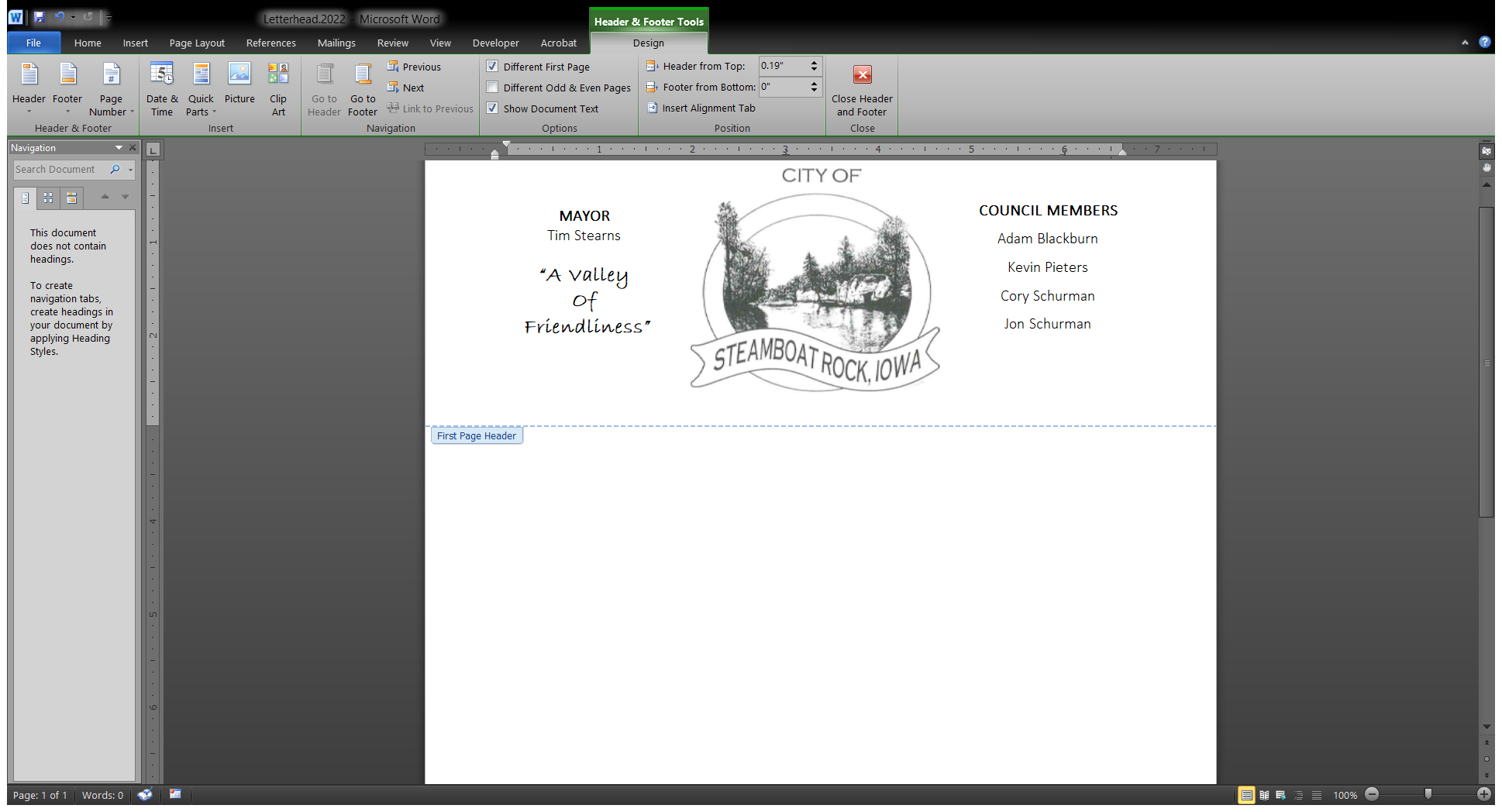 